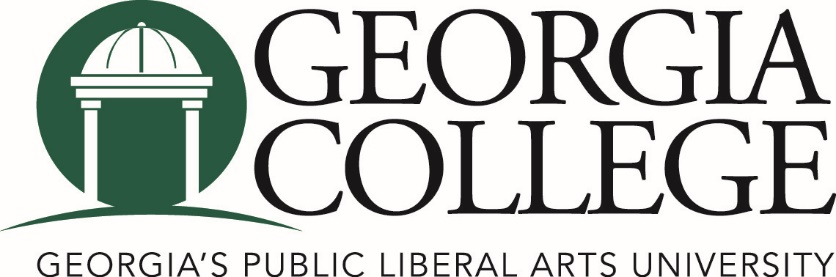 2019-2020 Governance CalendarFINAL DRAFTAdopted by the Executive Committee of the University Senate on 1 Mar 2019Updated 1 Nov 2019 to reflect rescheduling of State of the University and Service Recognition events in Feb 2020Legend:	GovernanceCollege – college committee or college meetings (specific schedule to be set by individual colleges)Department – department or program meetingsECUS/SCC – meeting of the executive committee of the university senate with standing committee chairsGrad Council – meeting of the graduate councilUCC – meeting of the university curriculum committeeGEC – meeting of the general education committeeOther – reserved for professional development and other university-wide committees and eventsSenate – meeting of the university senateSenate Comm – meeting of university senate committeesOrg Senate Meeting – organizational meeting of the university senateOrg SenComm – organizational meeting of university senate committeesUniversityFaculty Contract Start and End – dates reflected in faculty contracts that are set by the Office of Academic AffairsFirst-Year Convocation and College Discussions of Common Reader – ceremonial college introduction for first-year studentsCollege/Dept Assessment – annual meeting time for assessment discussions“Welcome Back Faculty” Breakfast – a breakfast to which all faculty and staff are invited, sponsored by the University President, welcoming faculty back to campusState of the University Address and Campus Reception – meeting of all employees, sponsored by the University PresidentService Recognition Ceremony – faculty and staff are recognized for designated years of service to the institutionCelebration of Excellence – ceremony for dissemination of excellence awards for faculty and staffMaking Excellence Inclusive Faculty and Staff Day – university-wide professional development program that promotes inclusive excellence.MondayTuesdayWednesdayThursdayFridaySaturdaySunday August 2019 August 2019 August 2019 August 2019 August 201918:30a-1p New Faculty Orientation with Academic AffairsAcademic Year Faculty Contract Start Date28:30a-1p New Faculty Orientation with Academic Affairs3458:30a-1p New Faculty Orientation with Academic Affairs68:30a-1p New Faculty Orientation with Academic Affairs7891011129a-4p Making Excellence Inclusive Faculty and Staff Day139a-4p Governance Retreat (Org SenComm)149a-12p College/Dept Assessment1p-5p College159a-11a “Welcome Back Faculty” Breakfast12p-5p Department169a-10a First Year Convocation10:30a-11:15a College Discussions of Common Reader171819Classes Begin202122231:00 Grad Council2:00 GEC3:00 UCC2:00 Other3:30 Other242526272829302:00 Other3:30 Other31MondayTuesdayWednesdayThursdayFridaySaturdaySunday September 2019 September 2019 September 2019 September 2019 September 201912Labor Day Holiday Break<no classes>(university closed)34562:00 Senate Comm3:30 ECUS/SCC789 101112131:00 Grad Council 2:00 College3:30 College141516171819201:00 GEC2:00 Department3:30 Senate212223242526271:00 UCC2:00 Other3:30 Other282930MondayTuesdayWednesdayThursdayFridaySaturdaySunday October 2019 October 2019 October 2019 October 2019 October 201912342:00 Senate Comm3:30 ECUS/SCC5678910111:00 Grad Council2:00 College3:30 College121314Fall Break<no classes>(university open)15Fall Break<no classes>(university open)1617181:00 GEC2:00 Department3:30 Senate192021222324251:00 UCC2:00 Other3:30 Other262728293031MondayTuesdayWednesdayThursdayFridaySaturdaySunday November 2019 November 2019 November 2019 November 2019 November 201912:00 Senate Comm3:30 ECUS/SCC23456781:00 Grad Council2:00 College3:30 College91011121314151:00 GEC2:00 Department3:30 Senate161718192021221:00 UCC2:00 Other3:30 Other2324252627ThanksgivingBreak<no classes>(university open)28ThanksgivingHoliday Break <no classes>(university closed)29ThanksgivingHoliday Break<no classes>(university closed)30MondayTuesdayWednesdayThursdayFridaySaturdaySunday December 2019 December 2019 December 2019 December 2019 December 20191234562:00 Other3:30 Other789Last Day of Class10Final Exams11Final Exams12Final Exams13Final Exams141516171819202122232425Winter Holiday 1 (university closed)26Winter Holiday 2 (university closed)27Winter Holiday 3 (university closed)282930Winter Holiday 4 (university closed) 31Winter Holiday 5 (university closed)MondayTuesdayWednesdayThursdayFridaySaturdaySunday January 2020 January 2020 January 2020 January 2020 January 20201New Year’s Day Holiday(university closed)23456Classes Begin789101:00 Grad Council2:00 Senate Comm3:30 ECUS/SCC111213141516171:00 GEC2:00 College3:30 College181920Martin Luther King Holiday Break<no classes>(university closed)212223241:00 UCC2:00 Department3:30 Senate252627282930312:00 Other3:30 OtherMondayTuesdayWednesdayThursdayFridaySaturdaySunday February 2020 February 2020 February 2020 February 2020 February 202012345672:00 State of the University Address; Service Recognition Ceremony; Reception8910111213141:00 Grad Council2:00 Senate Comm3:30 ECUS/SCC151617181920211:00 GEC2:00 College3:30 College222324252627281:00 UCC2:00 Department3:30 Senate29 MondayTuesdayWednesdayThursdayFridaySaturdaySunday March 2020 March 2020 March 2020 March 2020 March 20201234561:00 Grad Council2:00 Senate Comm3:30 ECUS/SCC789101112131:00 GEC2:00 College3:30 College141516Spring Break<no classes>(university open)17Spring Break<no classes>(university open)18Spring Break<no classes>(university open)19Spring Break<no classes>(university open)20Spring Break<no classes>(university open)212223242526271:00 UCC2:00 Department3:30 Senate28293031MondayTuesdayWednesdayThursdayFridaySaturdaySunday April 2020 April 2020 April 2020 April 2020 April 20201232:00 College3:30 College456789101:00 Grad Council2:00 Senate Comm3:30 ECUS/SCC111213141516179:00-10:30 Celebration of Excellence1:00 GEC2:00 Department3:30 Other181920212223241:00 UCC2:00 Senate3:30 Org Senate252627Last Day of Class28Final Exams29Final Exams30Final ExamsMondayTuesdayWednesdayThursdayFridaySaturdaySunday May 2020 May 2020 May 2020 May 2020 May 20201Final Exams234567Academic Year Faculty Contract End Date8910111213141516171819202122232425Memorial Day Holiday Break<no classes>(university closed)262728293031